Četrtek, 16.4.2020Rap Korektivna gimnastikaPozdravljen/a, danes te čaka zanimiv izziv. Ne pozabi pa se najprej ogreti: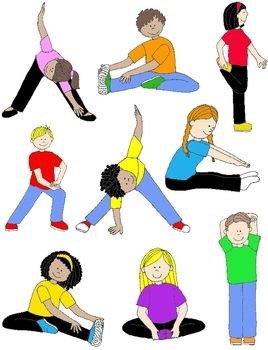 Zdaj pa izziv. Znaš skakati po eni nogi? Poskusi skakati po eni nogi po celem stanovanju.    Je uspelo?             Čestitam  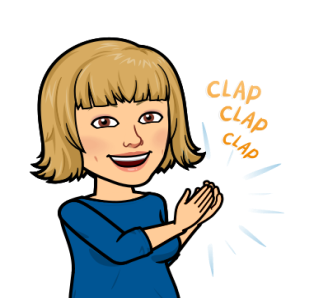 